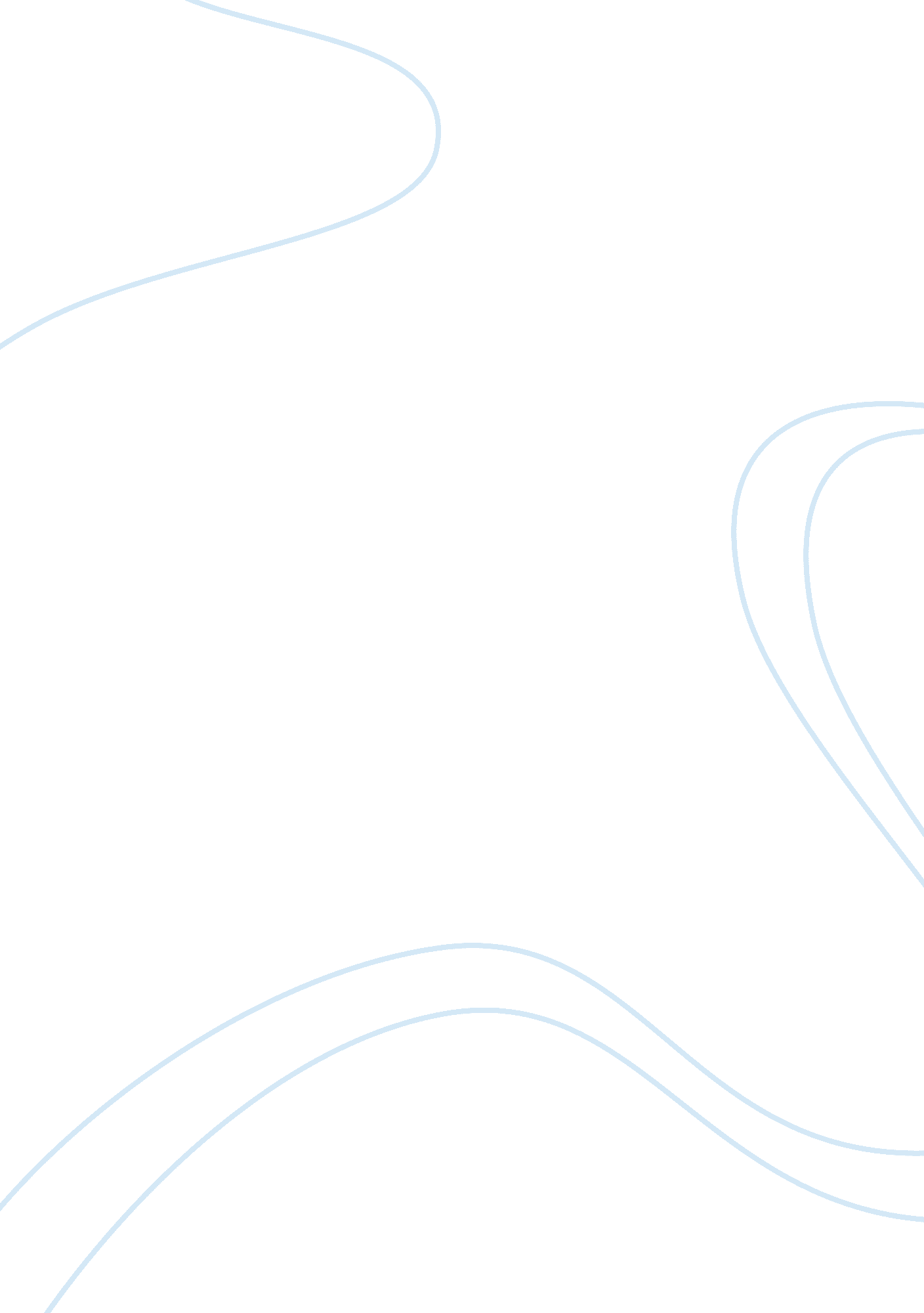 A procedure and documentation gained from worldBusiness, Management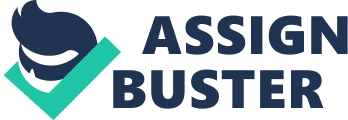 A good plan is like road map, it shows the final destination and usually the    best way to get there.” In recent year , the business world has become rapidly integrated across once restricting borders and anyone with high goals in the business world must have an international perspective and be aware of the realities of different international arenas. As a native of Asia , I am familiar with the increasing important market of this region and such I am thoroughly prepared for the demands and challenges presented by undertaking study in the post graduate business program at your institute. From the young age , I set goals beyond those of my peers. Being an academically I scored 80% in 10thstandard under the CBSE board then I opted the commerce subject because it is my area of interest and passed with 75% under same board. I decided to pursue a Bachelor degree in international business where I studied various subjects like international relations, banking & finance , production and operation management, import export procedure which gave me brief knowledge about international business management and how business runs globally and I passed with 71% with distinction under the University of Pune. During the journey of three years in undergraduate program my achievement was recognized by the University of Pune for the project delivered on the customer satisfaction on the service quality of  indigo airlines and Volkswagen Group India and also the certificate of import export procedure and documentation gained from World Trade Centre Mumbai. After graduation in field of international business I have encountered numerous obstacles and unforeseen challenges in my timber business and I learned how to control costs, devise marketing and develop lasting relationship with customers. Therefore, after careful consideration I decided that further study in post graduate business program would be not only useful but perhaps essential in developing my career potential and providing me with greater opportunities for the further success. Australia is one of the best destination for the management program. Dynamic and progressive education program with a reputation for excellence, globally recognized course and qualification, an enjoyable , relaxed and safe lifestyle are unavoidable features of Australia. It is reputed because of its quality education that is why I decided to gain an international degree with the quality of education provided by the Australia government. Now, I feel that the next logical destination on my path is your post graduate business program. The curriculum of program is similar to that which I studied previously. The modules of your esteemed university are undoubtedly one of a kind to shape my master career. Teaching methodology , experienced faculty are some of the reason which motivated to be a part to apply in your institute. After completion of my studies the combination of practical exposure and theoretical aspects will broaden my knowledge and help me to achieve my business expansion effectively and efficiently. So, I am eager to join your esteemed university to gain new experience , enhance my skills and widen my understanding in international business management. I am eagerly looking forward to be a part of your premiere institute.  RAJAT PANDIT 